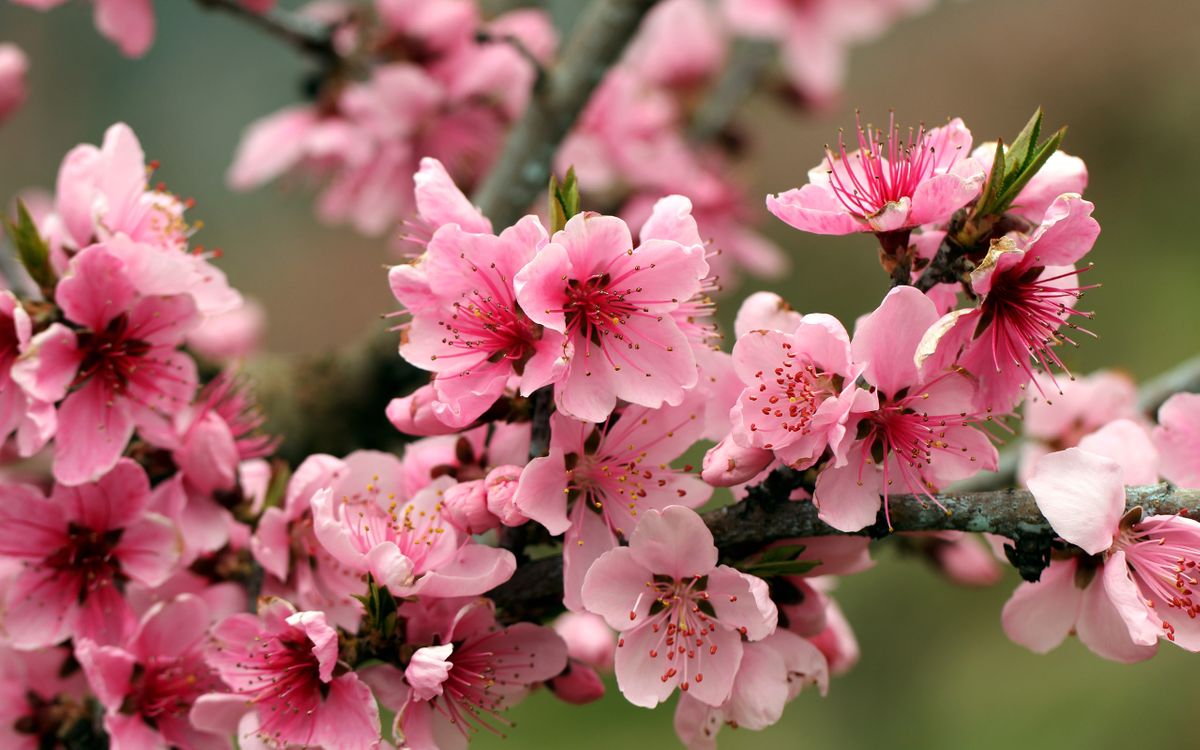 Выпуск № 26               «Вестник           26 июня  2023 г.                Ширяевского              Информационный                            сельского поселения»                    бюллетень          выпускается бесплатноИздается администрацией Ширяевского сельского поселенияв соответствии с Законом Российской Федерации «2124-1 от27.12.1991 года «О средствах массовой информации»Совет депутатов Ширяевского сельского поселенияИловлинского муниципального района Волгоградской области403098, Волгоградская обл, Иловлинский р-он, хут. Ширяевский, ул Центральная 39, тел.: (84467) 5-41-74Пресс-релиз «Уголовно - правовая ответственность за причинение вреда здоровью человека и гражданина»:Право на охрану здоровья являются неотъемлемым и естественным правом человека и гражданина, которое гарантируются охраняются государством.С целью защиты жизни и здоровья человека уголовным законодательством предусмотрена ответственность за противоправные деяния, связанные с причинением телесных повреждений.К наиболее распространенным преступлениям следует отнести деяния, предусмотренные статьями 111, 112, 115, 116, 116.1 УК РФТак по статье 116 УК РФ уголовная ответственность наступает за побои или насильственные действия, причинившие физическую боль, но не повлекшие вреда здоровью, совершенные из хулиганских побуждений, а равно по мотивам политической, идеологической, расовой, национальной или религиозной ненависти или вражды либо по мотивам ненависти или вражды в отношении какой-либо социальной группы. Санкцией данной статьи предусмотрены наказания в виде обязательных, исправительных и принудительных работ, а также ограничение свободы, арест и лишения свободы сроком до 2 лет.В случае отсутствия указанных квалифицирующих признаков лицо несет административную ответственность по статье 6.1.1 КоАП РФ, за которое предусмотрено наказание в виде штрафа, административного ареста или обязательных работ.	Однако, причинение телесных повреждений лицом, ранее привлеченным к ответственности по статье 6.1.1 КоАП РФ, дает основания для квалификации его действий по статье 116.1 УК РФ.	Преступления, предусмотренные статями 111, 112, 115 УК РФ, характеризуются умышленным причинением вреда здоровью потерпевшему, но при этом различаются характером последствий. В случае причинения легкого вреда здоровью, действия лица подлежат квалификации по статье 115 УК РФ, наиболее строгое наказание за которое предусмотрено в виде лишения свободы на срок до 2 лет.Причинение среднего вреда здоровью квалифицируются по                                     статье 112 УК РФ, за которое предусмотрено лишение свободы на срок                                      от 3 до 5 лет, в зависимости от наличия или отсутствия квалифицирующих признаков. Последствия в виде причинения человеку тяжкого вреда здоровью образуют состав преступления, предусмотренный статье 111 УК РФ, в соответствии с которой виновному лицу может быть назначено наказание в виде лишения свободы на срок до 8 лет, а в случае наступления смерти человека до 15 лет лишения свободы.	Следует отметить, что уголовным законодательством также предусмотрена ответственность за причинение тяжкого вреда здоровью по неосторожности.                        В соответствии со статьей 118 УК РФ лицу причинившему тяжкий вред здоровью по неосторожности может быть назначено наказание в виде штрафа в размере до восьмидесяти тысяч рублей обязательных, исправительных работ, а также ограничения свободы и арест на срок до шести месяцев.	За причинение тяжкого вреда здоровью по неосторожности вследствие ненадлежащего исполнения профессиональных обязанностей может быть назначено наказание в виде 1 года лишения свободы.Помощник прокурора районаюрист 2 класса Н.М. Калачев